дуртенсе    сакырылышы                                               четвертого созыва                                           утыз тугызынсы ултырышы                                         тридцать девятое заседание                                                        КАРАР                               РЕШЕНИЕ                                                         « 08»   июль  2020 й.                       № 169                «08»  июля  2020 г.О внесении изменения в решение Совета от «28» ноября 2017г № 81«Об установлении налога на имущество физических лиц» на территориисельского поселения Старотукмаклинский сельсовет муниципального района Кушнаренковский район Республики Башкортостан 	В соответствии с Федеральным законом от 6 октября 2003 года 
№ 131-ФЗ «Об общих принципах организации местного самоуправления 
в Российской Федерации», Налоговым кодексом Российской Федерации, распоряжением Главы Республики Башкортостан от 1 июня 2020 года
№ РГ – 153 «О дополнительных мерах по повышению устойчивости экономики Республики Башкортостан с учетом внешних факторов, в том числе связанных с распространением новой коронавирусной инфекции», руководствуясь пунктом 2 части 1 статьи 3 Устава сельского поселения Старотукмаклинский сельсовет муниципального района Кушнаренковский район Республики Башкортостан Совет сельского поселения Старотукмаклинский сельсовет муниципального района Кушнаренковский район Республики Башкортостан РЕШИЛ:1. Внести в решение Совета сельского поселения Старотукмаклинский сельсовет муниципального района Кушнаренковский район Республики Башкортостан от «28» ноября 2017 № 81«Об установлении налога на имущество физических лиц» следующее изменение:«п. 2.7 изложить в следующей редакции: 1,5 процента в отношении:объектов налогообложения, включенных в перечень, определяемый в соответствии с пунктом 7 статьи 378.2 Налогового кодекса Российской Федерации;объектов налогообложения, предусмотренных абзацем вторым пункта 10 статьи 378.2 Налогового кодекса Российской Федерации».2. Настоящее решение вступает в силу со дня его официального опубликования и распространяется на правоотношения, возникшие 
с 1 января 2019 года по 31 декабря 2019 года.3. Настоящее решение обнародовать на информационном стенде и разместить в сети общего доступа «Интернет» на официальном сайте сельского поселения Старотукмаклинский сельсовет муниципального района Кушнаренковский район Республики Башкортостан.            Глава сельского поселения                                                           Р.Ф.Исмагилов                                                                                                                                                                                                                                                                                                                                                                                                                                                                                                                                                                                                                                                                                                                                                                                                                                                                                                                                                                                                                                                                                                                                                                                                                                                                                                                                                                                                                                           Башkортостан  РеспубликаһыКушнаренко районы муниципаль районыныңиске тукмаклы ауыл советы ауыл билӘмӘһе cоветы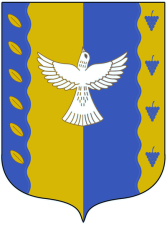 совет сельского поселениястаротукмаклинский  сельсовет муниципального района Кушнаренковский районреспублики башкортостан